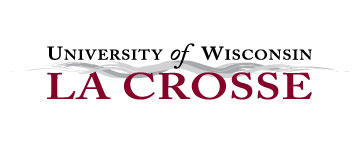 TO BE COMPLETED BY THE APPLICANTName of Applicant:  
Date:  I do  do not  wish to waive my right of access to these reference forms as provided by Public Law 93-380 to inspect or challenge the content and comments expressed in this letter.Please send completed form to saa@uwlax.edu and to each reference.Student Affairs Administration | University of Wisconsin – La Crosse(608)785-6869 | uwlax.edu/saa